Logo Lyngdal kommuneForslag til detaljregulering for E39 Mandal – Lyngdal øst – Kunngjøring om offentlig ettersyn av planforslaget i Lyngdal kommuneHovedutvalg for miljø, plan og teknisk i Lyngdal kommune vedtok i møte 1. juni å legge ut forslag til reguleringsplan for E39 Mandal-Lyngdal øst ut på høring og til offentlig ettersyn. Dette gjelder den delen av strekningen som ligger i Lyngdal kommune. Alle plandokumenter ligger ute på prosjektets nettside: www.e39mandal-lyngdal.no. Detaljreguleringen viderefører og optimaliserer løsninger og formål gitt i vedtatt områderegulering.Nye Veier er forslagstiller og har engasjert Sweco Norge AS for å bistå i planarbeidet. Berørte grunneiere vil bli tilskrevet.Kontaktpersoner for informasjon om planarbeidet: Håkon Lohne, Prosjektleder Nye veier, tlf. 479 72 727 Karl Arne Hollingsholm, Rådgiver Sweco, tlf. 930 16 226 Britt Alice Oseassen, saksbehandler, Lyngdal kommune, Britt.Alice.Oseassen@lyngdal.kommune.no Innspill til planforslaget i LyngdalInnspillene må sendes inn skriftlig: via kartportalen DinE39 på www.e39mandal-lyngdal.noeller via epost: E39ML@sweco.noeller via post til Sweco Norge AS v/ Marius Fiskevold, Boks 80 Skøyen, 0212 Oslo. Merk innspill med «E39 Mandal-Lyngdal øst».Synspunkt, innspill eller andre relevante opplysninger må være oss i hende innen 20. august 2021.Nye Veier vil invitere til digitalt informasjonsmøte i forbindelse med høringen av planforslaget i Lyngdal i uke 32. Lenke til informasjonsmøtene publiseres på www.e39mandal-lyngdal.no. Informasjonsmøtene vil tas opp og legges ut på prosjektnettsiden i etterkant.Kart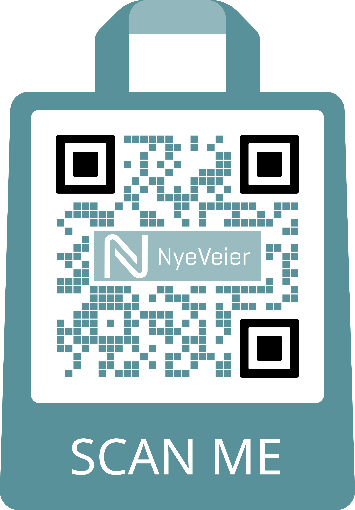 Logo Nye veier, Sweco